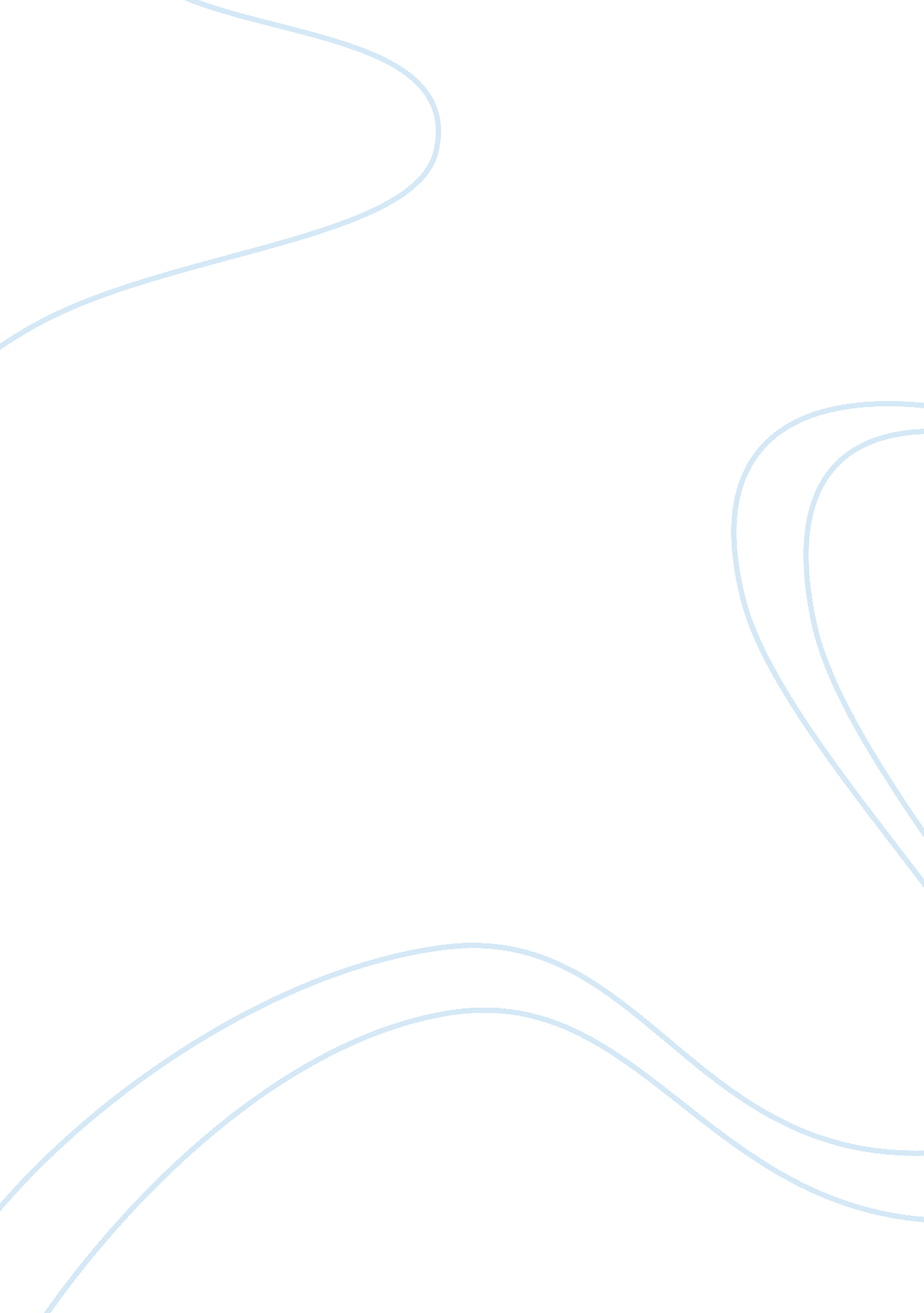 Positive action in the judicial appointments process is essential to address the ...Law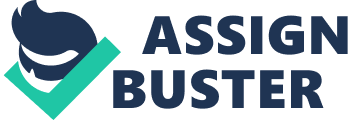 A Debate on Judicial process and selection Positive action in the judicial appointments process is essential to address the lack of diversity in the judiciary of England and Wales 
I therefore, support the motion on the judicial process, being an essential element in the effort to curb the problem of diversity in the arm of the judiciary. We should all understand that, having an efficient judicial system can be termed as a cornerstone of any civilized nation. England is thus, fortunate to be an embodiment of integrity, excellence and independence. A great reputation for United Kingdoms’ judiciary is that it is overwhelmed by wisdom, a sound good sense, and independence 1. The arm of judiciary normally plays a significant role in administering justice. Available from the website at http://www. publications. parliament. uk/pa/ld201012/ldselect/ldconst/272/27206. htm, 
It is important to carry out selection of candidates for the judicial positions in terms of merit which should be done based on just and open competition from the broad range of eligible contenders. I first agree with the notion that, we don not have any perfect judicial system and it is clear in the past recent years that some features of the appointment processes needed an urgent modernization. 
Delivering enhancements on the manner in which judges are appointed is a vital component of the selection program. I am therefore, among the many people who are dedicated to fighting for the element of diversity in judiciary to be incorporated through some range of critical measures. A judiciary that is visibly reflective of the society highly enhances the confidence of the public in the judicial system. Additionally, no one at any given moment should be foiled from his or her dream of becoming a judge, simply on the bases of sex, his race, the religion or any other protected trait as identified in equality act. The freedom from discrimination is a fundamental code of justice and equality that is preserved by law. It is also evident from http://www. publications. parliament. uk/pa/ld201012/ldselect/ldconst/272/27206. htm that Judges who inhabit courtrooms in both Wales and England, are stereotypical white males from slim social grounds. Most of the concerns regarding to the Under-represented individuals tend to stem from the structures of legal vocations2. This is also worsened by the pool of the obtainable mid-career specialists who are eligible and fascinated in presenting themselves for the selection process. Hence, some obstacles arise due to the appointment processes which regards to the court arrangement and the various tribunals which judges operate in. 
I do not propose that the notion of merit should sparingly be focused on the intellect rigor though the simple reality of becoming a member of the unrepresented individuals would not by any means make a person to be a more commendable candidate. But my great concern in this debate is focused on how diversity in appointing our judges could go a long way in enhancing our decision making processes. We should all understand that a judge is bestowed an extremely complex task. http://www. publications. parliament. uk/pa/ld201012/ldselect/ldconst/272/27206. htm indicates that our judges to comprehend the broad array of anxieties and experiences of the people that appear in their sessions. I believe that a highly diverse judicial unit can lead to the emerging of different perceptions to allow the development of law and the notion of justice3. It is our obligation to disprove any idea that state that, the individuals from under-represented gender generate unworthy contenders as compared to the white males. I greatly believe that the attempt to raise the pool of the available talent will result into an augmented number of commendable candidates available for selection. As indicated in http://www. publications. parliament. uk/pa/ld201012/ldselect/ldconst/272/27206. htm, women can equally make good judges as men do. In composing our judiciary, we should ensure that justice, equality and fairness are our central values in the selection process. 
Bibliography 
Parliament of U. K, ‘ Chapter 3 Diversity’.(UK Parliament website 2010) Accessed 21 November 2012 